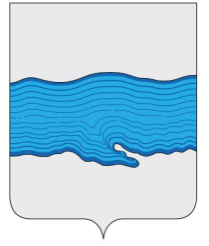 Ивановская областьПриволжский муниципальный районПлёсское городское поселениеВЕСТНИКСОВЕТА И АДМИНИСТРАЦИИПЛЁССКОГО ГОРОДСКОГО ПОСЕЛЕНИЯВыпуск № 1202.10.2018№ 12 от 02.10.2018Официальное издание нормативно-правовых актовСовета и администрации Плёсского городского поселенияСОДЕРЖАНИЕ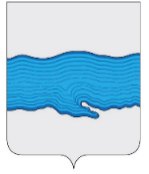  Совет Плёсского городского поселенияПриволжского муниципального районаИвановской области РЕШЕНИЕ  г. Плёс       от «02» октября 2018 г.                                                                                                                                                   № 29     О внесении изменений в решение Совета Плёсского городского поселения от 19.12.2017г. № 45 «О бюджете Плёсского городского поселения на 2018 год и плановый период 2019 - 2020 годы»                         В целях регулирования бюджетных правоотношений, в соответствии с Федеральным законом «Об общих принципах организации местного самоуправления в Российской Федерации» №131-ФЗ от 06.10.2003г. (в действующей редакции), с Бюджетным кодексом Российской Федерации от 31.07.98 г. № 145-ФЗ (в действующей редакции), Положением о бюджетном процессе в Плёсском городском поселении, Уставом Плёсского городского поселения Совет Плёсского городского поселения  РЕШИЛ:              Внести следующие изменения в решение Совета Плёсского городского поселения от 19.12.2017г. № 45 «О бюджете Плёсского городского поселения на 2018 год и плановый период 2019 - 2020 годы»:        Статью 1, читать в следующей редакции: «1. Утвердить основные характеристики бюджета Плёсского городского поселения (далее – бюджета поселения): На 2018 год:- общий объем доходов бюджета поселения в сумме 52 827 663,05 руб.;- общий объем расходов бюджета поселения в сумме 52 934 553,50 руб.; - дефицит бюджета поселения в сумме 106890,45 рублей.На 2019 год:- общий объем расходов бюджета поселения в сумме 44 077 686,58 руб.; - дефицит бюджета поселения в сумме 34624,68 рублей.2. В Приложении № 1 «Доходы бюджета Плесского городского поселения по кодам классификации доходов бюджетов на 2018 год и плановый период 2019 - 2020 годы» по строке 000 1 00 00000 00 0000 000 «Налоговые и неналоговые доходы» по графе «Сумма, руб., 2018 год» вместо цифры «45 045 052,33» внести цифру «45 522 052,33»;по строке 000 1 13 00000 00 0000 000 «ДОХОДЫ ОТ ОКАЗАНИЯ ПЛАТНЫХ УСЛУГ (РАБОТ) И КОМПЕНСАЦИИ ЗАТРАТ ГОСУДАРСТВА» по графе «Сумма, руб., 2018 год» вместо цифры «360 000,00» внести цифру «810 000,00»;по строке 220 1 13 01995 13 0000 130 «Прочие доходы от оказания платных услуг(работ) получателями средств бюджетов городских поселений» по графе «Сумма, руб., 2018 год» вместо «360 000,00» внести цифру «810 000,00»;по строке 000 1 16 00000 00 0000 000 «ШТРАФЫ, САНКЦИИ, ВОЗМЕЩЕНИЕ УЩЕРБА» по графе «Сумма, руб., 2018 год» вместо цифры «0,00» внести цифру «27 000,00»;по строке 000 1 16 90050 13 0000 140 «Прочие поступления от денежных взысканий (штрафов) и иных сумм в возмещение ущерба, зачисляемые в бюджеты городских поселений» по графе «Сумма, руб., 2018 год» вместо цифры «0,00» внести цифру «27 000,00»;по строке «Всего доходов» по графе «2018 год» вместо цифры «52 350 663,05» внести цифру «52 827 663,05».3. В приложении № 3 «Источники внутреннего финансирования дефицита бюджета Плесского городского поселения на 2018 год, плановый период 2019-2020 гг.»            по строке   220 01 05 00 00 00 0000 000	«Изменение остатков средств на счетах по учету средств бюджета» по графе «2018 год, руб.» вместо цифры «583890,45» внести цифру «106890,45», по графе «2019 год, руб.» вместо цифры «-1214439,92» внести цифру «34624,68»;            по строке 220 01 05 02 00 00 0000 500	«Увеличение прочих остатков средств бюджета» по графе «2018 год, руб.» вместо цифры «52 350 663,05»;» внести цифру «52 827 663,05»;           по строке 220 01 05 02 01 13 0000 510	«Увеличение прочих остатков денежных средств бюджетов городских поселений» по графе «2018 год, руб.» вместо цифры «52 350 663,05» внести цифру «52 827 663,05»;            по строке   220 01 05 02 00 00 0000 600	«Уменьшение остатков средств бюджета» по графе «2019 год, руб.» вместо цифры «42 828 621,98»;» внести цифру «44 077 686,58»;           по строке 220 01 05 02 01 13 0000 610	«Уменьшение остатков денежных средств бюджетов городских поселений» по графе «2019 год, руб.» вместо цифры «42 828 621,98» внести цифру «44 077 686,58».           4. В приложении № 5 "Распределение бюджетных ассигнований по целевым статьям (муниципальным программам Плесского городского поселения и не включенным в муниципальные программы Плесского городского поселения направлениям деятельности органов местного самоуправления Плесского городского поселения, группам видов расходов классификации расходов бюджета Плесского городского поселения на 2018 год и плановый период 2019 - 2020 годы"	            по строке «Муниципальная программа Плесского городского поселения "Совершенствование местного самоуправления Плесского городского поселения"» 0100000000 по графе «2018 год, руб.» вместо цифры «8 602 121,87» внести цифру «8 597 121,87»;           по строке «Подпрограмма "Открытая информационная политика органов местного самоуправления Плёсского городского поселения"» 0120000000 по графе «2018 год, руб.» вместо цифры «678 145,89» внести цифру «673 145,89»;           по строке «Основное мероприятие " Информатизация и освещение деятельности органов местного самоуправления"» 0120100000 по графе «2018 год, руб.» вместо цифры «678 145,89» внести цифру «673 145,89»;           по строке «Повышение эффективности системы муниципального управления и инвестиционного потенциала городского поселения.(Закупка  товаров,  работ  и  услуг  для государственных  (муниципальных) нужд)» 0120120020 200 по графе «2018 год, руб.» вместо цифры «302 700,00» внести цифру «291 768,00»;           по строке «Повышение эффективности системы муниципального управления и инвестиционного потенциала городского поселения. (Иные бюджетные ассигнования)» 0120120020 800 по графе «2018 год, руб.» вместо цифры «0,00» внести цифру «5932,00»;          по строке «Муниципальная программа "Управление и распоряжение муниципальным имуществом в Плесском городском поселении на 2017-2019 годы"» 0300000000 по графе «2018 год, руб.» вместо цифры «170 000,00» внести цифру «264 421,45»;           по строке «Подпрограмма " Повышение эффективности управления муниципальным имуществом"» 0520000000 по графе «2018 год, руб.» вместо цифры «170 000,00» внести цифру «264 421,45»;           по строке «Основное мероприятие "Оценка недвижимости, признание прав  и регулирование отношений по государственной  и муниципальной собственности"» 0310100000 по графе «2018 год, руб.» вместо цифры «170 000,00» внести цифру «264 421,45»;           по строке «Оценка недвижимости, признание прав  и регулирование отношений по государственной  и муниципальной собственности. (Иные бюджетные ассигнования)» 0310120010 800 по графе «2018 год, руб.» вместо цифры «20 000,00» внести цифру «114 421,45»;           по строке «Муниципальная программа " Защита населения и территории от чрезвычайных ситуаций, обеспечение пожарной безопасности и безопасности людей на водных объектах на 2015-2017 годы"» 0400000000 по графе «2018 год, руб.» вместо цифры «300 000,00» внести цифру «334 269,00»;           по строке «Подпрограмма "Осуществление мероприятий по гражданской обороне, защите населения и территорий Плесского городского поселения Приволжского муниципального района от чрезвычайных ситуаций природного и техногенного характера"» 0410000000 по графе «2018 год, руб.» вместо цифры «0,00» внести цифру «5000,00»;           по строке «Основное мероприятие "Гражданская оборона, защита населения и территорий от чрезвычайных ситуаций природного и техногенного характера» 0410100000 по графе «2018 год, руб.» вместо цифры «0,00» внести цифру «5000,00»;           по строке «Подготовка и защита населения от опасностей, возникающих при ведении военных действий, а также при возникновении чрезвычайных ситуаций и стихийных бедствий природного и техногенного характера. (Закупка товаров, работ и услуг для государственных (муниципальных) нужд)» 0410120100 200 по графе «2018 год, руб.» вместо цифры «0,00» внести цифру «5000,00»;           по строке «Подпрограмма "Осуществление мероприятий по участию в профилактике терроризма и экстремизма на территории Плесского городского поселения"» 0430000000 по графе «2018 год, руб.» вместо цифры «23 300,00» внести цифру «52 569,00»;           по строке «Основное мероприятие "Профилактика терроризма и зкстремизма"» 0430100000 по графе «2018 год, руб.» вместо цифры «23 300,00» внести цифру «52 569,00»;           по строке «Обеспечение проведения мероприятий по профилактике терроризма и экстремизма. (Закупка товаров, работ и услуг для государственных (муниципальных) нужд)» 0430120130 200 по графе «2018 год, руб.» вместо цифры «23 300,00» внести цифру «52 569,00»;по строке «Муниципальная программа "Комплексное развитие транспортной инфраструктуры Плёсского городского поселения на 2017-2019 годы"» 0500000000 по графе «2018 год, руб.» вместо цифры «17 439 657,91» внести цифру «15 934 068,96», по графе «2019 год, руб.» вместо цифры «14 281 762,91» внести цифру «12 190 827,51»; по строке «Подпрограмма "Капитальный ремонт и ремонт улично-дорожной сети"» 0520000000 по графе «2018 год, руб.» вместо цифры «5 819 361,09» внести цифру «4 313 772,14», по графе «2019 год, руб.» вместо цифры «2 661 466,09» внести цифру «570 530,69» ; по строке «Основное мероприятие "Капитальный ремонт текущий  ремонт уличной дорожной сети"» 0520100000 по графе «2018 год, руб.» вместо цифры «5 819 361,09» внести цифру «4 313 772,14», по графе «2019 год, руб.» вместо цифры «2 661 466,09» внести цифру «570 530,69»; по строке «Расходы на капитальный  ремонт уличной дорожной сети. (Бюджетные инвестиции в объекты капитального строительства государственной (муниципальной) собственности)» 0520121150 400 по графе «2018 год, руб.» вместо цифры «2 090 935,40» внести цифру «585 346,45», по графе «2019 год, руб.» вместо цифры «2090935,40» внести цифру «0,00»;по строке «Муниципальная программа "Обеспечение качественными жилищно-коммунальными услугами населения Плесского городского поселения"» 0600000000 по графе «2018 год, руб.» вместо цифры «2 936 014,03» внести цифру «4 429 557,13», по графе «2019 год, руб.» вместо цифры «2 419 823,20» внести цифру «1 219 823,20»; по строке «Подпрограмма "Развитие жилищного хозяйства"» 0610000000 по графе «2018 год, руб.» вместо цифры «1 469 823,20» внести цифру «2 963 366,30», по графе «2019 год, руб.» вместо цифры «2 069 823,20» внести цифру «869 823,20» ; по строке «Основное мероприятие " Развитие жилищного хозяйства"» 0610100000 по графе «2018 год, руб.» вместо цифры «1 469 823,20» внести цифру «2 963 366,30», по графе «2019 год, руб.» вместо цифры «2 069 823,20» внести цифру «869 823,20»; по строке «Софинансирование работ по капитальному ремонту многоквартирных домов, проводимому с привлечением средств собственников помещений в многоквартирном доме, в частности муниципального жилого фонда.(Закупка товаров, работ и услуг для государственных (муниципальных) нужд)» 0610140010 200 по графе «2018 год, руб.» вместо цифры «369 823,20» внести цифру «126 987,75»;по строке «Прочие мероприятия в области жилищного хозяйства.(Закупка товаров, работ и услуг для государственных (муниципальных) нужд)» 0610140010 200 по графе «2018 год, руб.» вместо цифры «1 100 000,00» внести цифру «2 836 378,55», по графе «2019 год, руб.» вместо цифры «1 700 000,00» внести цифру «500 000,00»;           по строке «Муниципальная программа "Благоустройство территорий Плесского городского поселения"» 1000000000 по графе «2018 год, руб.» вместо цифры «5 690 000,00» внести цифру «4 896 456,90»;          по строке «Подпрограмма "Комплексное благоустройство территории общего пользования"» 1040000000 по графе «2018 год, руб.» вместо цифры «2 700 000,00» внести цифру «1 906 456,90»;           по строке «Основное мероприятие " Комплексное благоустройство территории общего пользования"» 1040100000 по графе «2018 год, руб.» вместо цифры «2 700 000,00» внести цифру «1 906 456,90»;           по строке «Прочие мероприятия по благоустройству.  (Закупка товаров, работ и услуг для государственных (муниципальных) нужд)» 1040121040 200 по графе «2018 год, руб.» вместо цифры «1 620 000,00» внести цифру «826 456,90»;               после строки «Разработка градостроительной документации (генерального плана, подготовка правил землепользования и застройки). (Закупка товаров, работ и услуг для государственных (муниципальных) нужд)»    2020143100 200 добавить строку «Муниципальная программа "Переселение граждан из аварийного жилищного фонда с учетом необходимости развития малоэтажного жилищного строительства на территории Плесского городского поселения на 2017 год"» 3000000000 по графе «2018 год, руб.» с цифрой «805 588,95» и строку «Обеспечение мероприятий по переселению граждан из аварийного жилищного фонда, в том числе переселению граждан из аварийного жилищного фонда с учетом необходимости развития малоэтажного жилищного строительства, за счет средств областного бюджета(Бюджетные инвестиции в объекты капитального строительства государственной (муниципальной) собственности).» 3010109602 400 по графе «2018 год, руб.» с цифрой «805 588,95»;            по строке «Муниципальная программа "Формирование современной городской среды на территории муниципального образования Плесского городского поселения"» 1100000000 по графе «2019 год, руб.» вместо цифры «0,00» внести цифру «4 540 000,00»;после строки «Благоустройство общественных территорий. Софинансирование из бюджета поселения. (Закупка товаров, работ и услуг для государственных (муниципальных) нужд)» 11201L5550 добавить строки  «Подпрограмма "Разработка ПСД по объекту "Благоустройство парковой зоны "Верхний пруд"» 1130000000 по графе «2019 год, руб.» с цифрой «4 540 000,00», «Основное мероприятие "Разработка ПСД по объекту "Благоустройство парковой зоны "Верхний пруд"» по графе «2019 год, руб.» с цифрой «4 540 000,00», «Разработка ПСД по объекту "Благоустройство парковой зоны "Верхний пруд" (Закупка товаров, работ и услуг для государственных (муниципальных) нужд)» по графе «2019 год, руб.» с цифрой «4 540 000,00»;           по строке «Непрограммные расходы органов местного самоуправления Плесского городского поселения» 4000000000 по графе «2018 год, руб.» вместо цифры «2 717 407,98» внести цифру «2 593 717,53»;по строке «Непрограммные расходы» 4010000000 по графе «2018 год, руб.» вместо цифры «2 717 407,98» внести цифру «2 593 717,53»;по строке «Расходы на исполнение судебных актов. (Иные бюджетные ассигнования)» 4010090030 200 по графе «2018 год, руб.» вместо цифры «2 307 431,33» внести цифру «2 183 740,88».           6.   В приложении № 6 «Ведомственная структура расходов бюджета Плесского городского поселения на 2018 год и плановый период 2019 - 2020 годы»:	            по строке  «Оценка недвижимости, признание прав  и регулирование отношений по государственной  и муниципальной собственности . (Иные бюджетные ассигнования)» 220 0113 0310120010 800 по графе «2018 год, руб.» вместо цифры «20 000,00» внести цифру «114 421,45»;          по строке  «Повышение эффективности системы муниципального управления и инвестиционного потенциала городского поселения. (Закупка  товаров,  работ  и  услуг  для государственных  (муниципальных) нужд)» 220 0113 0120120020 200 по графе «2018 год, руб.» вместо цифры «302 700,00» внести цифру «291 768,00»;          по строке «Повышение эффективности системы муниципального управления и инвестиционного потенциала городского поселения (Уплата иных платежей)» 220	 0113 0120120020 800 по графе «2018 год, руб.» вместо цифры «0,00» внести цифру «5 932,00»;          по строке «Расходы на исполнение судебных актов. (Иные бюджетные ассигнования)» 220 0113 4010090030 800 по графе «2018 год, руб.» вместо цифры «2 307 431,33» внести цифру «2 183 740,88»;          по строке «Подготовка и защита населения от опасностей, возникающих при ведении военных действий, а также при возникновении чрезвычайных ситуаций и стихийных бедствий природного и техногенного характера.(Закупка товаров, работ и услуг для государственных (муниципальных) нужд)» 220	0309	0410120100	200 по графе «2018 год, руб.» вместо цифры «0,00» внести цифру «5 000,00»;по строке «Обеспечение проведения мероприятий по профилактике терроризма и экстремизма. (Закупка товаров, работ и услуг для государственных (муниципальных) нужд)» 220 0309	0430120130	200 по графе «2018 год, руб.» вместо цифры «23 300,00» внести цифру «52 569,00»;по строке «Расходы на капитальный  ремонт уличной дорожной сети. (Бюджетные инвестиции в объекты капитального строительства государственной (муниципальной) собственности)» 220 0409	0520121150 400 по графе «2018 год, руб.» вместо цифры «2 090 935,40» внести цифру «585 346,45», по графе «2019 год, руб.» вместо цифры «2 090 935,40» внести цифру «0,00»;по строке «Софинансирование работ по капитальному ремонту многоквартирных домов, проводимому с привлечением средств собственников помещений в многоквартирном доме, в частности муниципального жилого фонда. (Закупка товаров, работ и услуг для государственных (муниципальных) нужд)» 220 0501 0610140010	200 по графе «2018 год, руб.» вместо цифры «369 823,20» внести цифру «126 987,75»;по строке «Прочие мероприятия в области жилищного хозяйства. (Закупка товаров, работ и услуг для государственных (муниципальных) нужд)» 220 0501 0610120150 200 по графе «2018 год, руб.» вместо цифры «1 100 000,00» внести цифру «2 836 378,55», по графе «2019 год, руб.» вместо цифры «1 700 000,00» внести цифру «500 000,00»;после строки «Прочие мероприятия в области жилищного хозяйства. (Закупка товаров, работ и услуг для государственных (муниципальных) нужд)» 220 0501 0610120150 200 добавить строку «Обеспечение мероприятий по переселению граждан из аварийного жилищного фонда  с учетом необходимости развития малоэтажного жилищного строительства за счет средств бюджета поселения в рамках программы «Переселение граждан из аварийного жилищного фонда с учетом необходимости развития малоэтажного строительства на территории Плесского городского поселения»  ( Капитальные вложения в объекты недвижимого имущества государственной (муниципальной) собственности)» по графе «2018 год, руб. с цифрой «805 588,95»;по строке «Прочие мероприятия по благоустройству. (Закупка товаров, работ и услуг для государственных (муниципальных) нужд)» 220 0503 1040121040 200 по графе «2018 год, руб.» вместо цифры «1 620 000,00» внести цифру «826 456,90».                       7. Приложения 1, 3, 5, 6 читать в новой редакции.     8. Опубликовать настоящее решение в официальном издании нормативно-правовых актов Совета и администрации Плёсского городского поселения «Вестник Совета и администрации Плёсского городского поселения».9. Данное решение вступает в силу со дня его официального опубликования.      Председатель Совета Плёсского городского поселения                    Т.О. Каримов        Врип главы Плёсского городского поселения                                    Н.В. Захаров  Приложение № 1 к решению Совета Плёсского городского поселения от 02.10.2018г № 29 " О внесении изменений в решение Совета Плёсского городского поселения от 19.12.2017г. № 45 «О бюджете Плёсского городского поселения на 2018 год и плановый период 2019 - 2020 годы»Доходы бюджета Плесского городского поселения по кодам классификации доходов бюджетов на 2018 год и плановый период 2019 - 2020 годыПриложение № 3 к решению Совета Плёсского городского поселения от 02.10.2018г № 29 " О внесении изменений в решение Совета Плёсского городского поселения от 19.12.2017г. № 45 «О бюджете Плёсского городского поселения на 2018 год и плановый период 2019 - 2020 годы»ИСТОЧНИКИ ВНУТРЕННЕГО ФИНАНСИРОВАНИЯдефицита бюджета Плесского городского поселения на 2018 год, плановый период 2019-2020 гг.	Приложение № 5 к решению Совета Плёсского городского поселения от 02.10.2018г № 29 " О внесении изменений в решение Совета Плёсского городского поселения от 19.12.2017г. № 45 «О бюджете Плёсского городского поселения на 2018 год и плановый период 2019 - 2020 годы»Распределение бюджетных ассигнований по целевым статьям (муниципальным программам Плесского городского поселения и не включенным в муниципальные  программы Плесского городского поселения направлениям деятельности органов местного самоуправления Плесского городского поселения , группам видов расходов классификации расходов  бюджета Плесского городского поселения на 2018 год и плановый период 2019 - 2020 годы	Приложение № 6 к решению Совета Плёсского городского поселения от 02.10.2018г № 29 " О внесении изменений в решение Совета Плёсского городского поселения от 19.12.2017г. № 45 «О бюджете Плёсского городского поселения на 2018 год и плановый период 2019 - 2020 годы»Ведомственная структура расходов  бюджета Плесского городского поселения на 2018 год и плановый период 2019 - 2020 годы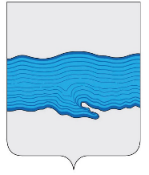 Совет Плёсского городского поселения Приволжского муниципального района                   Ивановской области  РЕШЕНИЕ  г.Плёсот «02» октября  2018 г.                                                                                      № 30О принятии муниципального имущества: Земельный участок с кадастровым номером 37:13::020123:322, расположенный по адресу: Ивановская область, Приволжский район, г. Плёс, ул. Корнилова, д.48А из собственности Приволжского муниципального района Ивановской области в собственность Плёсского городского поселения Приволжского муниципального района Ивановской областиРуководствуясь Федеральным Законом от 06.10.2003 №131-ФЗ «Об общих принципах организации местного самоуправления в Российской Федерации»,  Уставом Плёсского городского поселения,  на основании решения Совета Приволжского муниципального района от 30.08.2018 г. №53 «О передаче имущества из муниципальной собственности Приволжского муниципального района в собственность Плёсского городского поселения»», Совет Плёсского городского поселенияРЕШИЛПринять в собственность Плёсского городского поселения Приволжского муниципального района Ивановской области следующее имущество:– земельный участок с кадастровым номером 37:13:020123:322 площадью 4813кв.м., категория земель: земли населенных пунктов, разрешенное использование: для строительства гостиничного комплекса, расположенный по адресу: Ивановская область, Приволжский район, г. Плёс, ул. Корнилова, д. 48АВключить имущество, указанное в п. 1 в состав казны Плёсского городского поселения Приволжского муниципального района Ивановской области. Опубликовать данное решение в официальном издании нормативно-правовых актов Совета и администрации Плёсского городского поселения «Вестник Совета и администрации Плёсского городского поселения».Данное решение вступает в силу со дня его подписания.  Председатель Совета Плёсского городского поселения                 Т.О. Каримов   Врип главы Плёсского городского поселения                                  Н.В. Захаров 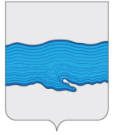                                    	Совет Плёсского городского поселения                  Приволжского муниципального районаИвановской области  РЕШЕНИЕ г.Плёс	от «02» октября 2018 г.                                                                                                                    № 31Об утверждении структуры Администрации Плёсского городского поселения      В соответствии с Федеральным законом "Об общих принципах организации местного самоуправления в Российской Федерации" от 06.10.2003 № 131-ФЗ, с законом Ивановской области «О муниципальной службе в Ивановской области» от 23.06.2008г. № 72-ОЗ, на основании Устава Плёсского городского поселения, Совет Плёсского городского поселения РЕШИЛ:Утвердить структуру Администрации Плёсского городского поселения согласно приложений.Решение Совета Плёсского городского поселения от 01.02.2018г.     № 2 «Об утверждении структуры Администрации и Совета Плёсского городского поселения» отменить.Опубликовать решение в официальном издании нормативно-правовых актов Совета и Администрации «Вестник Совета и Администрации Плёсского городского поселения».Настоящее решение вступает в силу со дня опубликования.Председатель Совета Плёсского городского поселения                                                          Т.О. Каримов Врип Главы Плёсского городского поселения                                                                           Н.В. Захаров Приложение 1 к решению Совета Плёсского городского поселения от 02.10.2018 г. № 31 «Об утверждении структуры Администрации Плёсского городского поселения»Структура Администрации Плёсского городского поселенияПриложение 2 к решению Совета Плёсского городского поселения  от  02.10.2018 г. №31 «Об утверждении структуры Администрации Плёсского городского поселения»Структура Администрации Плёсского городского поселения№ и дата принятия ДокументаНаименование документаНомера страницСовет Плёсского городского поселенияСовет Плёсского городского поселенияОт 02.10.2018 №29Решение «О внесении изменений в решение Совета Плёсского городского поселения от 19.12.2017г. № 45 «О бюджете Плёсского городского поселения на 2018 год и плановый период 2019 - 2020 годы»3От 02.10.2018 №30Решение «О принятии муниципального имущества: Земельный участок с кадастровым номером 37:13::020123:322, расположенный по адресу: Ивановская область, Приволжский район, г. Плёс, ул. Корнилова, д.48А из собственности Приволжского муниципального района Ивановской области в собственность Плёсского городского поселения Приволжского муниципального района Ивановской области»46От 02.10.2018 №31Решение «Об утверждении структуры Администрации Плёсского городского поселения»47Код классификации доходов бюджетов Российской Федерации         Наименование доходовСумма , рубСумма , рубСумма , рубСумма , рубКод классификации доходов бюджетов Российской Федерации         Наименование доходовСумма , рубСумма , рубСумма , рубСумма , рубКод классификации доходов бюджетов Российской Федерации         Наименование доходов2018 год2018 год2019 год2020 год000 1 00 00000 00 0000 000Налоговые и неналоговые доходы45 522 052,3342 861 250,0742 895 314,28000 1 01 00000 00 0000 000НАЛОГИ НА ПРИБЫЛЬ, ДОХОДЫ26 744 569,2924 212 150,0724 212 150,07182 1 01 02010 01 0000 110Налог на доходы физических лиц с доходов, источником которых является налоговый агент, за исключением доходов, в отношении которых исчисление и уплата налога осуществляются в соответствии со статьями 227, 2271 и 228 Налогового кодекса Российской Федерации24 379 602,1722 890 350,0722 890 350,07182 1 01 02020 01 0000 110Налог на доходы физических лиц, полученных от осуществления деятельности физическими лицами, зарегистрированными в качестве  индивидуальных предпринимателей, нотариусов, занимающихся частной практикой, адвокатов,     учредивших адвокатские кабинеты и других лиц,    занимающихся частной практикой в соответствии со статьей 227 Налогового кодекса Российской Федерации          312 402,14178 800,00178 800,00182 1 01 02030 01 0000 110Налог на доходы физических лиц с доходов, полученных физическими лицами в соответствии со статьей 228 Налогового кодекса Российской Федерации2 052 564,981 143 000,001 143 000,00000  1 03 00000 00 0000 000НАЛОГИ НА ТОВАРЫ (РАБОТЫ, УСЛУГИ), РЕАЛИЗУЕМЫЕ НА ТЕРРИТОРИИ РОССИЙСКОЙ ФЕДЕРАЦИИ737 297,12831 762,23865 826,44000 1 03 02000 01 0000 110Акцизы по подакцизным товарам (продукции), производимым на территории Российской Федерации737 297,12831 762,23865 826,44100 1 03 02230 01 0000 110Доходы от уплаты акцизов на дизельное топливо, подлежащие распределению между бюджетами субъектов Российской Федерации и местными бюджетами с учетом установленных дифференцированных нормативов отчислений в местные бюджеты275 021,61311 716,10329 354,12100 1 03 02240 01 0000 110Доходы от уплаты акцизов на моторные масла для дизельных и (или) карбюраторных (инжекторных) двигателей, подлежащие распределению между бюджетами субъектов Российской Федерации и местными бюджетами с учетом установленных дифференцированных нормативов отчислений в местные бюджеты2 110,702 189,282 248,30100 1 03 02250 01 0000 110Доходы от уплаты акцизов на автомобильный бензин, подлежащие распределению между бюджетами субъектов Российской Федерации и местными бюджетами с учетом установленных дифференцированных нормативов отчислений в местные бюджеты502 694,72560 058,47591 261,87100 1 03 02260 01 0000 110Доходы от уплаты акцизов на прямогонный бензин, подлежащие распределению между бюджетами субъектов Российской Федерации и местными бюджетами с учетом установленных дифференцированных нормативов отчислений в местные бюджеты-42 529,91-42 201,62-57 037,85000 1 05 00000 00 0000 000НАЛОГИ НА СОВОКУПНЫЙ ДОХОД0,000,000,00182 1 05 03010 01 0000 110Единый сельскохозяйственный налог0,000,000,00000 1 06 00000 00 0000 000НАЛОГИ НА ИМУЩЕСТВО10 660 764,4010 660 764,4010 660 764,40000 1 06 01000 00 0000 110 Налог на имущество физических лиц1 206 400,001 206 400,001 206 400,00182 1 06 01030 13 0000 110 Налог на имущество физических лиц, взимаемый по ставкам , применяемым к  объектам налогообложения , расположенным в границах городских  поселений1 206 400,001 206 400,001 206 400,00000 1 06 06000 00 0000 110Земельный налог9 454 364,409 454 364,409 454 364,40000 1 06 06040 00 0000 110Земельный налог с физических лиц2 197 959,202 197 959,202 197 959,20182 1 06 06043 13 0000 110 Земельный налог с физических лиц, обладающих земельным участком, расположенным в границах городских поселений2 197 959,202 197 959,202 197 959,20182 1 06 06030 03 0000 110 Земельный налог с организаций7 256 405,207 256 405,207 256 405,20182 1 06 06033 13 0000 110 Земельный налог с организаций, обладающих земельным участком, расположенным в границах городских поселений7 256 405,207 256 405,207 256 405,20000 1 08 00000 00 0000 000ГОСУДАРСТВЕННАЯ ПОШЛИНА100,00100,00100,00220 1 08 04020 01 1000 110Государственная пошлина за совершение нотариальных действий должностными лицами органов местного самоуправления, уполномоченными в соответствии с законодательными актами Российской Федерации на совершение нотариальных действий100,00100,00100,00000 1 11 00000 00 0000 000ДОХОДЫ ОТ ИСПОЛЬЗОВАНИЯ ИМУЩЕСТВА, НАХОДЯЩЕГОСЯ В ГОСУДАРСТВЕННОЙ И МУНИЦИПАЛЬНОЙ СОБСТВЕННОСТИ 1 621 802,781 541 692,011 541 692,01220 1 11 05013 13 0000 120         Доходы, полученные в виде арендной платы за земельные участки, государственная собственность на которые не разграничена и которые расположены в границах городских  поселений , а также средства  от продажи права на заключение договоров аренды указанных земельных участков1 323 230,131 243 119,361 243 119,36220 1 11 05035 13 0000 120Доходы от сдачи в аренду имущества, находящегося в оперативном управлении органов управления городских поселений и созданных ими учреждений ( за исключением имущества муниципальных бюджетных и  автономных учреждений)298 572,65298 572,65298 572,65220 1 11 09045 13 0000 120Прочие поступления от использования имущества, находящегося в собственности городских поселений (за исключением имущества муниципальных бюджетных и  автономных учреждений, а также имущества муниципальных унитарных предприятий, в том числе казенных)0,000,000,00000 1 13 00000 00 0000 000ДОХОДЫ ОТ ОКАЗАНИЯ ПЛАТНЫХ УСЛУГ (РАБОТ) И КОМПЕНСАЦИИ ЗАТРАТ ГОСУДАРСТВА810 000,00360 000,00360 000,00220 1 13 01995 13 0000 130Прочие доходы от оказания платных услуг(работ) получателями средств бюджетов городских поселений 810 000,00360 000,00360 000,00000 1 14 00000 00 0000 000ДОХОДЫ ОТ ПРОДАЖИ МАТЕРИАЛЬНЫХ И НЕМАТЕРИАЛЬНЫХ АКТИВОВ4 620 518,744 954 781,364 954 781,36220 1 14 02053 13 0000 410            Доходы от реализации иного  имущества, находящегося в собственности городских  поселений ( за исключением  имущества муниципальных бюджетных и автономных учреждений, а также имущества муниципальных унитарных предприятий, в том числе казенных) в части реализации основных средств по указанному имуществу4 540 518,744 874 781,364 874 781,36220 1 14 06013 13 0000 430Доходы от продажи земельных участков, государственная собственность на которые не разграничена и которые расположены в границах  городских поселений80 000,0080 000,0080 000,00000 1 16 00000 00 0000 000ШТРАФЫ, САНКЦИИ, ВОЗМЕЩЕНИЕ УЩЕРБА27 000,000,000,00000 1 16 00000 00 0000 140Прочие поступления от денежных взысканий (штрафов) и иных сумм в возмещение ущерба0,00000 1 16 90050 13 0000 140Прочие поступления от денежных взысканий (штрафов) и иных сумм в возмещение ущерба, зачисляемые в бюджеты городских поселений27 000,00000 1 17 00000 00 0000 000ПРОЧИЕ НЕНАЛОГОВЫЕ ДОХОДЫ300 000,00300 000,00300 000,00220 1 17 05050 13 0000 180Прочие неналоговые доходы бюджетов городских поселений300 000,00300 000,00300 000,00000 2 00 00000 00 0000 000БЕЗВОЗМЕЗДНЫЕ ПОСТУПЛЕНИЯ7 305 610,721 181 811,83160 301,57220 2 02 15001 13 0000 151Дотации бюджетам  городских поселений  на выравнивание уровня бюджетной обеспеченности 1 145 900,001 027 200,000,00220 2 02 15002 13 0000 151Дотации бюджетам городских поселений на поддержку мер по обеспечению сбалансированности бюджетов552 060,00220 2 02 25519 13 0000 151Субсидия бюджетам городских поселений на поддержку отрасли культуры1 111,001 141,001 141,00220 2 02 25555 13 0000 151 Субсидии бюджетам городских поселений на поддержку государственных программ субъектов Российской Федерации и муниципальных программ формирования современной городской среды699 408,91220 2 02 35120 13 0000 151Субвенции бюджетам городских поселений на осуществление полномочий по составлению (изменению) списков кандидатов в присяжные заседатели федеральных судов общей юрисдикции в Российской Федерации6 999,83470,83760,57220 202 35082 13 0000 151Субвенции бюджетам городских поселений на предоставление жилых помещений детям-сиротам и детям, оставшимся без попечения родителей, лицам из их числа по договорам найма специализированных жилых помещений0,000,00220 2 02 35118 13 0000 151Субвенции бюджетам городских  поселений на осуществление первичного воинского учета на территориях, где отсутствуют военные комиссариаты151 300,00153 000,00158 400,00 220 202 49999 13 0000 151Прочие межбюджетные трансферты, передаваемые бюджетам городских поселений201 676,820,000,00220 202 20216 13 0000 151Субсидии бюджетам городских поселений на осуществление дорожной деятельности в отношении автомобильных дорог общего пользования, а также капитального ремонта и ремонта дворовых территорий многоквартирных домов, проездов к дворовым территориям многоквартирных домов населенных пунктов3 000 000,00220 202 29999 13 0000 151Прочие субсидии, в том числе:1 547 154,160,000,00220 202 29999 13 0000 151Субсидии бюджетам муниципальных образований на софинансирование расходов, связанных с поэтапным доведением средней заработной платы работникам культуры  муниципальных учреждений культуры Ивановской области до средней заработной платы в Ивановской области2 454 579,00220 2 19 60010 13 0000 151Возврат прочих остатков субсидий, субвенций и иных межбюджетных трансфертов, имеющих целевое назначение, прошлых лет из бюджетов городских поселений-907 424,84                          ВСЕГО ДОХОДОВ:52 827 663,0544 043 061,9043 055 615,85Код бюджетной классификацииНаименование2018 год  Сумма, руб.2019 год  Сумма, руб.2020 год  Сумма, руб.220 01 05 00 00 00 0000 000Изменение остатков средств на счетах по учету средств бюджета106890,4534624,68-1248504,13220 01 05 02 00 00 0000 500Увеличение прочих остатков средств бюджета52 827 663,0544 043 061,9043 055 615,85220 01 05 02 01 13 0000 510Увеличение прочих остатков денежных средств бюджетов городских поселений52 827 663,0544 043 061,9043 055 615,85220 01 05 02 00 00 0000 600Уменьшение остатков средств бюджета52 934 553,5044 077 686,5841 807 111,72220 01 05 02 01 13 0000 610Уменьшение остатков денежных средств бюджетов городских поселений52 934 553,5044 077 686,5841 807 111,72НаименованиеКод целевой статьиКод вида расходов2018г., руб.2019г., руб.2020г., руб.НаименованиеКод целевой статьиКод вида расходов2019г., руб.2020г., руб.Муниципальная программа Плесского городского поселения "Совершенствование местного самоуправления Плесского городского поселения"01000000008 597 121,878 500 000,008 500 000,00Подпрограмма "Развитие муниципальной службы Плесского городского поселения"011000000030 000,0030 000,0030 000,00Основное мероприятие " Профессиональная подготовка, переподготовка и повышение квалификации"011010000030 000,0030 000,0030 000,00Мероприятия по профессиональной подготовке, переподготовке и повышению квалификации (Закупка товаров, работ и услуг для государственных (муниципальных) нужд)011012020020030 000,0030 000,0030 000,00Подпрограмма "Открытая информационная политика органов местного самоуправления Плёсского городского поселения"0120000000673 145,891 165 610,001 165 610,00Основное мероприятие " Информатизация и освещение деятельности органов местного самоуправления"0120100000673 145,891 165 610,001 165 610,00Информатизация и освещение деятельности законодательного (представительного) органа городского поселения . (Закупка товаров, работ и услуг для государственных (муниципальных) нужд)012010001020055 560,0053 610,0053 610,00Информатизация и освещение деятельности  исполнительного органа городского поселения. (Закупка товаров, работ и услуг для государственных (муниципальных) нужд)0120100030200236 300,00236 300,00236 300,00Повышение эффективности системы муниципального управления и инвестиционного потенциала городского поселения.(Закупка  товаров,  работ  и  услуг  для государственных  (муниципальных) нужд)0120120020200291 768,00302 700,00302 700,00Повышение эффективности системы муниципального управления и инвестиционного потенциала городского поселения. (Иные бюджетные ассигнования).01201200208005 932,000,000,00Освещение деятельности органов местного самоуправления   городского поселения, взаимодействие с населением. (Закупка  товаров,  работ  и  услуг  для государственных  (муниципальных) нужд)012012003020083 585,89573 000,00573 000,00Подпрограмма "Обеспечение деятельности органов местного самоуправления Плесского городского поселения"01300000007 893 975,987 304 390,007 304 390,00Основное мероприятие " Обеспечение деятельности  законодательного (представительного) органа городского поселения"0130100000481 832,40468 690,00468 690,00Обеспечение функций  законодательного (представительного) органа городского поселения . (Расходы на выплаты персоналу в целях обеспечения выполнения функций государственными (муниципальными) органами, казенными учреждениями, органами управления государственными внебюджетными фондам )0130100010100341 702,40328 560,00328 560,00Обеспечение функций  законодательного (представительного) органа городского поселения . (Закупка товаров, работ и услуг для государственных (муниципальных) нужд)0130100010200112 195,00112 245,00112 245,00Обеспечение функций  законодательного (представительного) органа городского поселения.  (Иные бюджетные ассигнования)013010001080050,000,000,00Межбюджетные трансферты бюджетам муниципальных районов из бюджетов поселений на исполнение части полномочий по решению вопросов местного значения по внешнему контролю за исполнением бюджета . (Межбюджетные трансферы)013010008050027 885,0027 885,0027 885,00Основное мероприятие "Обеспечение деятельности Главы Плесского городского поселения"0130200000901 200,56866 539,00866 539,00Глава администрации городского поселения. (Расходы на выплаты персоналу в целях обеспечения выполнения функций государственными (муниципальными) органами, казенными учреждениями, органами управления государственными внебюджетными фондами)0130200020100901 200,56866 539,00866 539,00Основное мероприятие "Обеспечение функций исполнительного органа городского поселения"01303000006 510 943,025 969 161,005 969 161,00Обеспечение функций исполнительного органа городского поселения . (Расходы на выплаты персоналу в целях обеспечения выполнения функций государственными (муниципальными) органами, казенными учреждениями, органами управления государственными внебюджетными фондами)01303000301004 549 087,924 374 123,004 374 123,00Обеспечение функций исполнительного органа городского поселения .  (Закупка товаров, работ и услуг для государственных (муниципальных) нужд)01303000302001 569 438,001 569 438,001 569 438,00Обеспечение функций  исполнительного органа городского поселения . (Иные бюджетные ассигнования)013030003080025 600,0025 600,0025 600,00Межбюджетные трансферты бюджетам муниципальных районов из бюджетов поселений на исполнение части полномочий по решению вопросов местного значения по контролю за исполнением бюджета . (Межбюджетные трансферы)0130300040500162 329,81Межбюджетные трансферты бюджетам муниципальных районов из бюджетов поселений на исполнение части полномочий по решению вопросов местного значения  по контролю в сфере  закупок товаров, работ,услуг. (Межбюджетные трансферы)0130300050500118 365,83Межбюджетные трансферты бюджетам муниципальных районов из бюджетов поселений на исполнение части полномочий по решению вопросов местного значения  по определению поставщиков (подрядчиков, исполнителей) для муниципальных нужд. (Межбюджетные трансферы)013030007050086 121,460,000,00Муниципальная программа Плесского городского поселения "Социальная политика в Плесском городском поселении"0200000000246 613,00246 613,00246 613,00Подпрограмма " Организация общественных мероприятий"02100000008 000,008 000,008 000,00Основное мероприятие " Организация  и  проведение мероприятий, связанных  с государственными  праздниками,  юбилейными  и  памятными  датами"02101000008 000,008 000,008 000,00Организация  и  проведение мероприятий, связанных  с государственными  праздниками,  юбилейными  и  памятными  датами. (Закупка  товаров,  работ  и  услуг  для государственных  (муниципальных) нужд)02101200408 000,008 000,008 000,00Подпрограмма "Социальная поддержка отдельных категорий граждан"0250000000238 613,00238 613,00238 613,00Основное мероприятие "Выплата пенсий за выслугу лет"0250100000238 613,00238 613,00238 613,00Выплата пенсий за выслугу лет . (Социальное обеспечение и иные выплаты населению)0250170010300238 613,00238 613,00238 613,00Подпрограмма " Социальная поддержка  детей-сирот"02400000000,000,000,00Основное мероприятие "Предоставление жилых помещений детям-сиротам и детям, оставшимся без попечения родителей"02401000000,000,000,00 Обеспечение предоставления жилых помещений детям-сиротам и детям, оставшимся без попечения родителей  .(Бюджетные инвестиции в объекты капитального строительства государственной (муниципальной) собственности)02401R08204000,000,000,00Муниципальная программа "Управление и распоряжение муниципальным имуществом в Плесском городском поселении на 2017-2019 годы"0300000000264 421,45170 000,00170 000,00Подпрограмма " Повышение эффективности управления муниципальным имуществом"0310000000264 421,45170 000,00170 000,00Основное мероприятие "Оценка недвижимости, признание прав  и регулирование отношений по государственной  и муниципальной собственности"0310100000264 421,45170 000,00170 000,00Оценка недвижимости, признание прав  и регулирование отношений по государственной  и муниципальной собственности  (Закупка товаров, работ и услуг для государственных (муниципальных) нужд)0310120010200150 000,00150 000,00150 000,00Оценка недвижимости, признание прав  и регулирование отношений по государственной  и муниципальной собственности . (Иные бюджетные ассигнования).0310120010800114 421,4520 000,0020 000,00Муниципальная программа " Защита населения и территории от чрезвычайных ситуаций, обеспечение пожарной безопасности и безопасности людей на водных объектах на 2015-2017 годы"0400000000334 269,00300 000,00300 000,00Подпрограмма "Осуществление мероприятий по гражданской обороне, защите населения и территорий Плесского городского поселения Приволжского муниципального района от чрезвычайных ситуаций природного и техногенного характера"04100000005 000,00100 000,00100 000,00Основное мероприятие "Гражданская оборона, защита населения и территорий от чрезвычайных ситуаций природного и техногенного характера04101000005 000,00100 000,00100 000,00Подготовка и защита населения от опасностей, возникающих при ведении военных действий, а также при возникновении чрезвычайных ситуаций и стихийных бедствий природного и техногенного характера . (Закупка товаров, работ и услуг для государственных (муниципальных) нужд)04101201002005 000,00100 000,00100 000,00Подпрограмма "Осуществление мероприятий по участию в предупреждении и ликвидации  последствий чрезвычайных ситуаций и обеспечению пожарной безопасности, в том числе по обеспечению безопасности людей на водных объектах, охране их жизни и здоровья" 0420000000276 700,00150 000,00150 000,00Основное мероприятие "Предупреждении и ликвидации  последствий чрезвычайных ситуаций и обеспечению пожарной безопасности, в том числе обеспечение безопасности людей на водных объектах, охрана их жизни и здоровья"0420100000276 700,00150 000,00150 000,00Обеспечение безопасности населения вследствие  чрезвычайных ситуаций . (Закупка товаров, работ и услуг для государственных (муниципальных) нужд)04201201102000,0050 000,0050 000,00Обеспечение безопасности населения вследствие  чрезвычайных ситуаций.(Бюджетные инвестиции в объекты капитального
строительства государственной (муниципальной) собственности). 0420120110400276 700,00Обеспечение пожарной безопасности и защиты населения Плесского городского поселения Приволжского муниципального района . (Закупка товаров, работ и услуг для государственных (муниципальных) нужд)04201201202000,00100 000,00100 000,00 Подпрограмма "Осуществление мероприятий по участию в профилактике терроризма и экстремизма на территории Плесского городского поселения"043000000052 569,0050 000,0050 000,00Основное мероприятие "Профилактика терроризма и зкстремизма"043010000052 569,0050 000,0050 000,00Обеспечение проведения мероприятий по профилактике терроризма и экстремизма   . (Закупка товаров, работ и услуг для государственных (муниципальных) нужд)043012013020052 569,0050 000,0050 000,00Муниципальная программа "Комплексное развитие транспортной инфраструктуры Плёсского городского поселения на 2017-2019 годы"050000000015 934 068,9612 190 827,5113 254 562,91 Подпрограмма "Дорожное хозяйство"051000000011 620 296,8211 620 296,8211 620 296,82Основное мероприятие " Содержание автомобильных дорог общего пользования местного значения, пешеходных зон, тротуаров и искусственных сооружений на них"051010000011 620 296,8211 620 296,8211 620 296,82Расходы на содержание автомобильных дорог общего пользования местного значения, пешеходных зон, тротуаров и искусственных сооружений на них . (Закупка товаров, работ и услуг для государственных (муниципальных) нужд)05101211102002 420 296,822 420 296,822 420 296,82Повышение уровня обустройства автомобильных дорог общего пользования.    (Закупка товаров, работ и услуг для государственных (муниципальных) нужд)0510121120200100 000,00100 000,00100 000,00Паспортизация автомобильных дорог общего пользования местного значения . (Закупка товаров, работ и услуг для государственных (муниципальных) нужд)0510121130200100 000,00100 000,00100 000,00Субсидии на возмещение затрат в связи с выполнением работ обслуживающим организациям, осуществляющим деятельность по содержанию автомобильных дорог и иных транспортных и инженерных сооружений05101211408009 000 000,009 000 000,009 000 000,00Подпрограмма "Капитальный ремонт и ремонт улично-дорожной сети" 05200000004 313 772,14570 530,691 634 266,09Основное мероприятие "Капитальный ремонт текущий  ремонт уличной дорожной сети"05201000004 313 772,14570 530,691 634 266,09Расходы на текущий  ремонт уличной дорожной сети. (Закупка товаров, работ и услуг для государственных (муниципальных) нужд)0520121140200460 481,46460 481,46460 481,46Расходы на капитальный  ремонт уличной дорожной сети. (Бюджетные инвестиции в объекты капитального строительства государственной (муниципальной) собственности)0520121150400585 346,450,001 063 735,40Расходы на осуществление строительного контроля. (Закупка товаров, работ и услуг для государственных (муниципальных) нужд)0520121160200110 049,23110 049,23110 049,23Расходы на строительство (реконструкцию), капитальный  ремонт, ремонт и содержание автомобильных дорог общего пользования, в том числе на формирование уличных дорожных фондов в рамках подпрограммы "Капитальный ремонт и ремонт улично-дорожной сети" муниципальной программы "Комплексное развитие транспортной инфраструктыры Плесского городского поселения"05201805102003 000 000,00Расходы на строительство (реконструкцию), капитальный  ремонт, ремонт и содержание автомобильных дорог общего пользования, в том числе на формирование уличных дорожных фондов. Софинансирование бюджета Плесского городского поселения в рамках подпрограммы "Капитальный ремонт и ремонт улично-дорожной сети" муниципальной программы  "Комплексное развитие транспортной инфраструктуры Плесского городского поселения"05201S0510200157 895,00Муниципальная программа "Обеспечение качественными жилищно-коммунальными услугами населения Плесского городского поселения" 06000000004 429 557,131 219 823,202 419 823,20Подпрограмма "Развитие жилищного хозяйства"06100000002 963 366,30869 823,202 069 823,20Основное мероприятие " Развитие жилищного хозяйства"06101000002 963 366,30869 823,202 069 823,20Софинансирование работ по капитальному ремонту многоквартирных домов, проводимому с привлечением средств собственников помещений в многоквартирном доме, в частности муниципального жилого фонда .       (Закупка товаров, работ и услуг для государственных (муниципальных) нужд)0610140010200126 987,75369 823,20369 823,20Прочие мероприятия в области жилищного хозяйства .    (Закупка товаров, работ и услуг для государственных (муниципальных) нужд)06101201502002 836 378,55500 000,001 700 000,00Подпрограмма"Создание условий для обеспечения качественными коммунальными услугами"06200000001 466 190,83350 000,00350 000,00Основное мероприятие "Обеспечение населения теплоснабжением, водоснабжением и водоотведением, бытовыми услугами"06201000001 466 190,83350 000,00350 000,00Возмещение недополученных доходов  организациям, предоставляющим населению бытовые услуги населению Плесского городского поселения"  (Иные бюджетные ассигнования)0620160010800294 190,830,000,00Прочие мероприятия в области коммунального хозяйства .  (Закупка товаров, работ и услуг для государственных (муниципальных) нужд))06201201702001 172 000,00350 000,00350 000,00Муниципальная программа "Энергосбережение и повышение энергетической эффективности в Плесском городском поселении"0700000000252 000,00252 000,00252 000,00Подпрограмма "Повышение энергетической эффективности в бюджетной сфере"0720000000252 000,00252 000,00252 000,00Основное мероприятие " Энергосбережение и повышение энергетической эффективности"0720100000252 000,00252 000,00252 000,00Замена светильников на светодиодные в существующей сети уличного освещения . (Закупка товаров, работ и услуг для государственных (муниципальных) нужд)0720121100200250 000,00250 000,00250 000,00Проведение мероприятий по энергосбережению и повышению энергоэффективности в подведомственных учреждениях  (МКУ КБО Плесского городского поселения - Дома культуры)  .  (Закупка товаров, работ и услуг для государственных (муниципальных) нужд)07201010102001 000,001 000,001 000,00Проведение мероприятий по энергосбережению и повышению энергоэффективности в подведомственных учреждениях  (МКУ КБО Плесского городского поселения - Библиотеки).   (Закупка товаров, работ и услуг для государственных (муниципальных) нужд)07201020102001 000,001 000,001 000,00 Муниципальная программа "Развитие культуры и сферы досуга в Плесском городском поселении" 080000000012 993 674,349 775 561,009 775 561,00Подпрограмма  "Организация культурного досуга и отдыха населения Плесского городского поселения"081000000010 749 382,428 338 350,008 338 350,00Основное мероприятие "Организация культурного досуга и отдыха населения "081010000010 749 382,428 338 350,008 338 350,00Обеспечение деятельности подведомственных учреждений (МКУ КБО Плесского городского поселения - Дома культуры) . (Расходы на выплаты персоналу в целях обеспечения выполнения функций государственными (муниципальными) органами, казенными учреждениями, органами управления государственными внебюджетными фондами)08101010001004 801 891,304 315 358,004 315 358,00Обеспечение деятельности подведомственных учреждений  (МКУ КБО Плесского городского поселения - Дома культуры).    (Закупка товаров, работ и услуг для государственных (муниципальных) нужд)08101010002003 436 208,863 508 105,043 508 105,04Обеспечение деятельности подведомственных учреждений  (МКУ КБО Плесского городского поселения - Дома культуры).   (Иные бюджетные ассигнования)0810101000800552 595,14480 698,96480 698,96Повышение заработной платы  работников культуры муниципальных учреждений культуры   до средней заработной платы в Ивановской области за счет средств областного бюджета.   (Расходы на выплаты персоналу в целях обеспечения выполнения функций государственными (муниципальными) органами, казенными учреждениями, органами управления государственными внебюджетными фондами)08101803401001 752 341,52Повышение заработной платы  работников культуры муниципальных учреждений культуры   до средней заработной платы в Ивановской области за счет средств бюджета  поселения. (Расходы на выплаты персоналу в целях обеспечения выполнения функций государственными (муниципальными) органами, казенными учреждениями, органами управления государственными внебюджетными фондами)0810170340100206 345,6034 188,0034 188,00Подпрограмма " Развитие библиотечной деятельности" 08200000002 244 291,921 437 211,001 437 211,00Основное мероприятие «Развитие библиотечного дела»08201000002 244 291,921 437 211,001 437 211,00Обеспечение деятельности подведомственных учреждений (МКУ КБО Плесского городского поселения - Библиотеки) . (Расходы на выплаты персоналу в целях обеспечения выполнения функций государственными (муниципальными) органами, казенными учреждениями, органами управления государственными внебюджетными фондами)0820102000100874 473,42833 561,00833 561,00Обеспечение деятельности подведомственных учреждений (МКУ КБО Плесского городского поселения -Библиотеки) . (Закупка товаров, работ и услуг для государственных (муниципальных) нужд)0820102000200582 188,00582 188,00582 188,00Обеспечение деятельности подведомственных учреждений ( МКУ КБО Плесского городского поселения  - Библиотеки). (Иные бюджетные ассигнования)08201020008000,000,000,00Повышение заработной платы  работников культуры муниципальных учреждений культуры   до средней заработной платы в Ивановской области за счет средств областного бюджета.   (Расходы на выплаты персоналу в целях обеспечения выполнения функций государственными (муниципальными) органами, казенными учреждениями, органами управления государственными внебюджетными фондами)0820180340100702 237,48Повышение заработной платы  работников культуры муниципальных учреждений культуры   до средней заработной платы в Ивановской области за счет средств бюджета  поселения .    (Расходы на выплаты персоналу в целях обеспечения выполнения функций государственными (муниципальными) органами, казенными учреждениями, органами управления государственными внебюджетными фондами)082017034010084 223,0220 252,0020 252,00Комплектование книжных фондов библиотек муниципальных образований за счет средств областного бюджета. (Закупка  товаров,  работ  и  услуг  для государственных  (муниципальных) нужд)08201R51912001 111,001 141,001 141,00Комплектование книжных фондов библиотек муниципальных образований. Софинансирование из бюджета поселения) (Закупка  товаров,  работ  и  услуг  для государственных  (муниципальных) нужд)08201L519120059,0069,0069,00Муниципальная программа "Благоустройство территорий Плесского городского поселения"10000000004 896 456,906 390 000,006 390 000,00Подпрограмма "Организация уличного освещения"10100000002 850 000,002 850 000,002 850 000,00Основное мероприятие "Организация уличного освещения"10101000002 850 000,002 850 000,002 850 000,00Содержание и ремонт уличного освещения. (Закупка товаров, работ и услуг для государственных (муниципальных) нужд)10101210102002 750 000,002 750 000,002 750 000,00Разработка проектно-сметной документации. (Закупка товаров, работ и услуг для государственных (муниципальных) нужд)1010121020200100 000,00100 000,00100 000,00Строительство линий уличного освещения. (Бюджетные инвестиции в объекты капитального строительства государственной (муниципальной) собственности)10101210304000,000,000,00Подпрограмма " Организация и содержание мест захоронения"1030000000140 000,00140 000,00140 000,00Основное мероприятие  " Организация и содержание мест захоронения" 1030100000140 000,00140 000,00140 000,00Организация и содержание мест захоронения . (Закупка товаров, работ и услуг для государственных (муниципальных) нужд)1030121030200140 000,00140 000,00140 000,00Подпрограмма " Комплексное благоустройство территории общего пользования"10400000001 906 456,903 400 000,003 400 000,00Основное мероприятие " Комплексное благоустройство территории общего пользования"10401000001 906 456,903 400 000,003 400 000,00Озеленение . (Закупка товаров, работ и услуг для государственных (муниципальных) нужд)104012102020050 000,00100 000,00100 000,00Разработка сметной документации, осуществление строительного контроля104012103020030 000,00100 000,00100 000,00Прочие мероприятия по благоустройству.  (Закупка товаров, работ и услуг для государственных (муниципальных) нужд)1040121040200826 456,901 200 000,001 200 000,00Субсидии на возмещение затрат в связи с выполнением работ обслуживающим организациям, осуществляющим деятельность по благоустройству10401211508001 000 000,002 000 000,002 000 000,00Муниципальная программа "Формирование современной городской среды на территории муниципального образования Плесского городского поселения"1100000000736 219,914 540 000,000,00Подпрограмма "Благоустройство дворовых территорий Плесского городского поселения"1110000000736 219,910,000,00Основное мероприятие " Благоустройство дворовых территорий"1110100000736 219,910,000,00Благоустройство дворовых территорий. Софинансирование из областного бюджета. (Закупка товаров, работ и услуг для государственных (муниципальных) нужд)11101R5550200699 408,910,000,00Благоустройство дворовых территорий. Софинансирование из бюджета поселения. (Закупка товаров, работ и услуг для государственных (муниципальных) нужд)11101L555036 811,00Подпрограмма "Благоустройство общественных территорий Плесского городского поселения" 11200000000,000,000,00Основное мероприятие " Благоустройство общественных территорий"11201000000,000,000,00Благоустройство общественных территорий. Софинансирование из областного бюджета. (Закупка товаров, работ и услуг для государственных (муниципальных) нужд) 11201R55502000,000,000,00Благоустройство общественных территорий. Софинансирование из бюджета поселения. (Закупка товаров, работ и услуг для государственных (муниципальных) нужд) 11201L55500,00Подпрограмма "Разработка ПСД по объекту "Благоустройство парковой зоны "Верхний пруд"11300000000,004 540 000,000,00Основное мероприятие "Разработка ПСД по объекту "Благоустройство парковой зоны "Верхний пруд"11301000000,004 540 000,000,00Разработка ПСД по объекту "Благоустройство парковой зоны "Верхний пруд" (Закупка товаров, работ и услуг для государственных (муниципальных) нужд) 11301300100,004 540 000,00Муниципальная программа "Развитие туризма в Плесском городском поселении"2000000000850 844,460,000,00Подпрограмма "Создание туристко-рекреационного кластера "Плес"2010000000850 844,460,000,00Основное мероприятие "Создание туристко-рекреационного кластера "Плес"2010100000850 844,460,000,00        Восстановление дороги в г.Плес, проходящей по ул. Ленина на территории городского пляжа. Бюджетные инвестиции в объекты капитального строительства государственной (муниципальной) собственности2010141280400Строительство объекта «Реконструкция верхнего моста через р. Шохонка для автомобильного проезда» в рамках муниципальной программы "Развитие туризма в Плесском городском поселении на 2009-2016 годы". Софинансирование из бюджета поселения. (Бюджетные инвестиции в объекты капитального
строительства государственной (муниципальной) собственности). 201014210040025 287,86Реконструкция электроснабжения туристко-рекреационного кластера «Плёс» в рамках подпрограммы «Создание туристко-рекреационного кластера «Плёс»  муниципальной программы "Развитие т уризма в Плесском городском поселении"2010182900200225 556,60Разработка градостроительной документации (генерального плана, подготовка правил землепользования и застройки). (Закупка товаров, работ и услуг для государственных (муниципальных) нужд)2020143100200600 000,00Муниципальная программа "Переселение граждан из аварийного жилищного фонда с учетом необходимости развития малоэтажного жилищного строительства на территории Плесского городского поселения на 2017 год"3000000000805 588,95Обеспечение мероприятий по переселению граждан из аварийного жилищного фонда, в том числе переселению граждан из аварийного жилищного фонда с учетом необходимости развития малоэтажного жилищного строительства, за счет средств областного бюджета(Бюджетные инвестиции в объекты капитального строительства государственной (муниципальной) собственности). 3010109602400805 588,95Непрограммные расходы органов местного самоуправления Плесского городского поселения40000000002 593 717,53492 861,87498 551,61Непрограммные расходы40100000002 593 717,53492 861,87498 551,61Составление (изменение) списков кандидатов в присяжные заседатели федеральных судов общей юрисдикции в Российской Федерации. (Закупка товаров, работ и услуг для государственных (муниципальных) нужд)40100512002006 999,83470,83760,57Резервные фонды местных администраций .  (Иные бюджетные ассигнования)401001002020050 000,0050 000,0050 000,00Осуществление первичного воинского учета на территориях, где отсутствуют военные комиссариаты.    (Закупка  товаров,  работ  и  услуг  для государственных  (муниципальных) нужд)4490051180200151 300,00153 000,00158 400,00Расходы на исполнение судебных актов .  (Иные бюджетные ассигнования)40100900302002 183 740,88289 391,04289 391,04Осуществление части полномочий органов местного самоуправления Приволжского муниципального района по  осуществлению дорожной деятельности в отношении автомобильных дорог местного значения вне границ населенных пунктов в границах Плёсского городского поселения4510121150500201 676,820,000,00ИТОГО52 934 553,5044 077 686,5841 807 111,72	НаименованиеКод главного распорядителяКод раздела, подразделаКод целевой статьиКод вида расходовСумма, 2018г., руб.Сумма, 2019г., руб.Сумма, 2020г., руб.	НаименованиеКод главного распорядителяКод раздела, подразделаКод целевой статьиКод вида расходовСумма, 2019г., руб.Сумма, 2020г., руб.Совет Плесского городского поселения221537 392,40522 300,00522 300,00Информатизация и освещение деятельности законодательного (представительного) органа городского поселения. (Закупка товаров, работ и услуг для государственных (муниципальных) нужд)2210103012010001020055 560,0053 610,0053 610,00Обеспечение функций  законодательного (представительного) органа городского поселения . (Расходы на выплаты персоналу в целях обеспечения выполнения функций государственными (муниципальными) органами, казенными учреждениями, органами управления государственными внебюджетными фондами)22101030130100010100341 702,40328 560,00328 560,00Обеспечение функций  законодательного (представительного) органа городского поселения. (Закупка товаров, работ и услуг для государственных (муниципальных) нужд)22101030130100010200112 195,00112 245,00112 245,00Обеспечение функций  законодательного (представительного) органа городского поселения. (Иные бюджетные ассигнования)2210103013010001080050,000,000,00Межбюджетные трансферты бюджетам муниципальных районов из бюджетов поселений на исполнение части полномочий по решению вопросов местного значения по внешнему контролю за исполнением бюджета . (Межбюджетные трансферы)2210103013010008050027 885,0027 885,0027 885,00Администрация Плесского городского поселения22039 401 486,7633 777 825,5831 507 250,72Глава администрации городского поселения . (Расходы на выплаты персоналу в целях обеспечения выполнения функций государственными (муниципальными) органами, казенными учреждениями, органами управления государственными внебюджетными фондами)22001020130200020100901 200,56866 539,00866 539,00Информатизация и освещение деятельности исполнительного органа городского поселения. (Закупка товаров, работ и услуг для государственных (муниципальных) нужд)22001040120100030200236 300,00236 300,00236 300,00Обеспечение функций исполнительного органа городского поселения . (Расходы на выплаты персоналу в целях обеспечения выполнения функций государственными (муниципальными) органами, казенными учреждениями, органами управления государственными внебюджетными фондами)220010401303000301004 549 087,924 374 123,004 374 123,00Обеспечение функций исполнительного органа городского поселения .  (Закупка товаров, работ и услуг для государственных (муниципальных) нужд)220010401303000302001 569 438,001 569 438,001 569 438,00Обеспечение функций  исполнительного органа городского поселения . (Иные бюджетные ассигнования)2200104013030003080025 600,0025 600,0025 600,00Межбюджетные трансферты бюджетам муниципальных районов из бюджетов поселений на исполнение части полномочий по решению вопросов местного значения по контролю за исполнением бюджета . (Межбюджетные трансферы)22001040130300040500162 329,81Межбюджетные трансферты бюджетам муниципальных районов из бюджетов поселений на исполнение части полномочий по решению вопросов местного значения  по контролю в сфере  закупок товаров, работ,услуг. (Межбюджетные трансферы)22001040130300050500118 365,83Межбюджетные трансферты бюджетам муниципальных районов из бюджетов поселений на исполнение части полномочий по решению вопросов местного значения  по определению поставщиков (подрядчиков, исполнителей) для муниципальных нужд. (Межбюджетные трансферы)2200104013030006050086 121,46Осуществление полномочий по составлению списков кандидатов в присяжные заседатели федеральных судов общей юрисдикции в Российской Федерации (Закупка товаров, работ и услуг для государственных (муниципальных нужд)220010540100512002006 999,83470,83760,57Резервные фонды местных администраций .  (Иные бюджетные ассигнования)2200111401001002080050 000,0050 000,0050 000,00Оценка недвижимости, признание прав  и регулирование отношений по государственной  и муниципальной собственности . (Закупка товаров, работ и услуг для государственных (муниципальных) нужд)22001130310120010200150 000,00150 000,00150 000,00Оценка недвижимости, признание прав  и регулирование отношений по государственной  и муниципальной собственности . (Иные бюджетные ассигнования).22001130310120010800114 421,4520 000,0020 000,00Повышение эффективности системы муниципального управления и инвестиционного потенциала городского поселения  . (Закупка  товаров,  работ  и  услуг  для государственных  (муниципальных) нужд)22001130120120020200291 768,00302 700,00302 700,00Повышение эффективности системы муниципального управления и инвестиционного потенциала городского поселения (Уплата иных платежей)220011301201200208005 932,00Освещение деятельности органов местного самоуправления   городского поселения, взаимодействие с населением  . (Закупка  товаров,  работ  и  услуг  для государственных  (муниципальных) нужд)2200113012012003020083 585,89573 000,00573 000,00Организация  и  проведение мероприятий, связанных  с государственными  праздниками,  юбилейными  и  памятными  датами   . (Закупка  товаров,  работ  и  услуг  для государственных  (муниципальных) нужд)220011302101200402008 000,008 000,008 000,00Организация  и  проведение мероприятий, связанных  с государственными  праздниками,  юбилейными  и  памятными  датами. (Иные бюджетные ассигнования)220011302101200408000,000,000,00Расходы на исполнение судебных актов. (Иные бюджетные ассигнования)220011340100900308002 183 740,88289 391,04289 391,04Осуществление первичного воинского учета на территориях, где отсутствуют военные комиссариаты.   (Закупка  товаров,  работ  и  услуг  для государственных  (муниципальных) нужд)22002034490051180200151 300,00153 000,00158 400,00Подготовка и защита населения от опасностей, возникающих при ведении военных действий, а также при возникновении чрезвычайных ситуаций и стихийных бедствий природного и техногенного характера . (Закупка товаров, работ и услуг для государственных (муниципальных) нужд)220030904101201002005 000,00100 000,00100 000,00Обеспечение безопасности населения вследствие  чрезвычайных ситуаций. (Закупка товаров, работ и услуг для государственных (муниципальных) нужд)220030904201201102000,0050 000,0050 000,00Обеспечение безопасности населения вследствие  чрезвычайных ситуаций.(Бюджетные инвестиции в объекты капитального
строительства государственной (муниципальной) собственности). 22003090420120110400276 700,00Обеспечение пожарной безопасности и защиты населения Плесского городского поселения Приволжского муниципального района  . (Закупка товаров, работ и услуг для государственных (муниципальных) нужд)220030904201201202000,00100 000,00100 000,00Обеспечение проведения мероприятий по профилактике терроризма и экстремизма. (Закупка товаров, работ и услуг для государственных (муниципальных) нужд)2200309043012013020052 569,0050 000,0050 000,00Расходы на содержание автомобильных дорог общего пользования местного значения, пешеходных зон, тротуаров и искусственных сооружений на них. (Закупка товаров, работ и услуг для государственных (муниципальных) нужд)220040905101211102002 420 296,822 420 296,822 420 296,82Повышение уровня обустройства автомобильных дорог общего пользования.  (Закупка товаров, работ и услуг для государственных (муниципальных) нужд)22004090510121120200100 000,00100 000,00100 000,00Паспортизация автомобильных дорог общего пользования местного значения. (Закупка товаров, работ и услуг для государственных (муниципальных) нужд)22004090510121130200100 000,00100 000,00100 000,00Субсидии на возмещение затрат в связи с выполнением работ обслуживающим организациям, осуществляющим деятельность по содержанию автомобильных дорог и иных транспортных и инженерных сооружений220040905101211408009 000 000,009 000 000,009 000 000,00Расходы на организацию дорожной деятельности в отношении автомобильных дорог местного значения в границах населенных пунктов поселений и обеспечение безопасности дорожного движения на них, включая создание и обеспечение функционирования парковок (парковочных мест), осуществление муниципального контроля за сохранностью автомобильных дорог местного значения в границах населенных пунктов поселения, а также осуществление иных полномочий в области использования автомобильных дорог и осуществление дорожной деятельности в соответствии с законодательством Российской Федерации (Закупка товаров, работ и услуг для государственных (муниципальных) нужд)22004094510121150200201 676,820,000,00Расходы на текущий  ремонт уличной дорожной сети. (Закупка товаров, работ и услуг для государственных (муниципальных) нужд)22004090520121140200460 481,46460 481,46460 481,46Расходы на капитальный  ремонт уличной дорожной сети. (Бюджетные инвестиции в объекты капитального строительства государственной (муниципальной) собственности)22004090520121150400585 346,450,001 063 735,40Расходы на осуществление строительного контроля. (Закупка товаров, работ и услуг для государственных (муниципальных) нужд)22004090520121160200110 049,23110 049,23110 049,23Расходы на строительство (реконструкцию), капитальный  ремонт, ремонт и содержание автомобильных дорог общего пользования, в том числе на формирование уличных дорожных фондов в рамках подпрограммы "Капитальный ремонт и ремонт улично-дорожной сети" муниципальной программы "Комплексное развитие транспортной инфраструктуры Плесского городского поселения"220040905201805102003 000 000,00Расходы на строительство (реконструкцию), капитальный  ремонт, ремонт и содержание автомобильных дорог общего пользования, в том числе на формирование уличных дорожных фондов. Софинансирование бюджета Плесского городского поселения в рамках подпрограммы "Капитальный ремонт и ремонт улично-дорожной сети" муниципальной программы  "Комплексное развитие транспортной инфраструктуры Плесского городского поселения"220040905201S0510200157 895,00Строительство объекта «Реконструкция верхнего моста через р. Шохонка для автомобильного проезда» в рамках муниципальной программы "Развитие туризма в Плесском городском поселении на 2009-2016 годы". Софинансирование из бюджета поселения. (Бюджетные инвестиции в объекты капитального
строительства государственной (муниципальной) собственности). 2200412201014210040025 287,86Строительство объекта «Создание обеспечивающей инфраструктуры для пляжей туристско-рекреационного кластера «Плёс», 2 очередь (центральный)» в рамках муниципальной программы "Развитие туризма в Плесском городском поселении на 2009-2016 годы". Софинансирование из бюджета поселения.(Бюджетные инвестиции в объекты капитального
строительства государственной (муниципальной) собственности)220041220101440904000,00Реконструкция электроснабжения туристко-рекреационного кластера «Плёс» в рамках подпрограммы «Создание туристко-рекреационного кластера «Плёс»  муниципальной программы "Развитие т уризма в Плесском городском поселении"22004122010182900200225 556,60Разработка градостроительной документации (генерального плана, подготовка правил землепользования и застройки). (Закупка товаров, работ и услуг для государственных (муниципальных) нужд)22004122020143100200600 000,00Софинансирование работ по капитальному ремонту многоквартирных домов, проводимому с привлечением средств собственников помещений в многоквартирном доме, в частности муниципального жилого фонда. (Закупка товаров, работ и услуг для государственных (муниципальных) нужд)22005010610140010200126 987,75369 823,20369 823,20Прочие мероприятия в области жилищного хозяйства.     (Закупка товаров, работ и услуг для государственных (муниципальных) нужд)220050106101201502002 836 378,55500 000,001 700 000,00Обеспечение мероприятий по переселению граждан из аварийного жилищного фонда  с учетом необходимости развития малоэтажного жилищного строительства за счет средств бюджета поселения в рамках программы «Переселение граждан из аварийного жилищного фонда с учетом необходимости развития малоэтажного строительства на территории Плесского городского поселения»  ( Капитальные вложения в объекты недвижимого имущества государственной (муниципальной) собственности)22005013010146030414805 588,95Возмещение недополученных доходов  организациям, предоставляющим населению бытовые услуги.  (Иные бюджетные ассигнования)22005020620160010800294 190,830,000,00Прочие мероприятия в области коммунального хозяйства.  (Закупка товаров, работ и услуг для государственных (муниципальных) нужд)220050206201201702001 172 000,00350 000,00350 000,00Замена светильников на светодиодные в существующей сети уличного освещения. (Закупка товаров, работ и услуг для государственных (муниципальных) нужд)22005030720121100200250 000,00250 000,00250 000,00Содержание и ремонт уличного освещения. (Закупка товаров, работ и услуг для государственных (муниципальных) нужд)220050310101210102002 750 000,002 750 000,002 750 000,00Разработка проектно-сметной документации. (Закупка товаров, работ и услуг для государственных (муниципальных) нужд)22005031010121020200100 000,00100 000,00100 000,00Строительство линий уличного освещения. (Бюджетные инвестиции в объекты капитального строительства государственной (муниципальной) собственности)220050310101210304000,000,000,00Организация и содержание мест захоронения. (Закупка товаров, работ и услуг для государственных (муниципальных) нужд)22005031030121030200140 000,00140 000,00140 000,00Озеленение. (Закупка товаров, работ и услуг для государственных (муниципальных) нужд)2200503104012102020050 000,00100 000,00100 000,00Разработка сметной документации, осуществление строительного контроля2200503104012103020030 000,00100 000,00100 000,00Прочие мероприятия по благоустройству. (Закупка товаров, работ и услуг для государственных (муниципальных) нужд)22005031040121040200826 456,901 200 000,001 200 000,00Субсидии на возмещение затрат в связи с выполнением работ обслуживающим организациям, осуществляющим деятельность по благоустройству220050310401211508001 000 000,002 000 000,002 000 000,00Благоустройство дворовых территорий. Софинансирование из областного бюджета. (Закупка товаров, работ и услуг для государственных (муниципальных) нужд)220050311101R5550200699 408,910,000,00Благоустройство дворовых территорий. Софинансирование из бюджета поселения. (Закупка товаров, работ и услуг для государственных (муниципальных) нужд)220050311101L555020036 811,000,000,00Благоустройство общественных территорий. Софинансирование из областного бюджета. (Закупка товаров, работ и услуг для государственных (муниципальных) нужд) 220050311201R55502000,000,000,00Благоустройство общественных территорий. Софинансирование из бюджета поселения. (Закупка товаров, работ и услуг для государственных (муниципальных) нужд) 220050311201L55502000,000,000,00Разработка ПСД по объекту "Благоустройство парковой зоны "Верхний пруд" (Закупка товаров, работ и услуг для государственных (муниципальных) нужд) 220050311301300102004 540 000,00Мероприятия по профессиональной подготовке, переподготовке и повышению квалификации. (Закупка товаров, работ и услуг для государственных (муниципальных) нужд)2200705011012020020030 000,0030 000,0030 000,00Выплата пенсий за выслугу лет (Социальное обеспечение и иные выплаты населению)22010010250170010300238 613,00238 613,00238 613,00 Обеспечение предоставления жилых помещений детям-сиротам и детям, оставшимся без попечения родителей  .(Бюджетные инвестиции в объекты капитального строительства государственной (муниципальной) собственности)220100402401R08204000,000,000,00МКУ КБО Плёсского городского поселения 22012 995 674,349 777 561,009 777 561,00Обеспечение деятельности подведомственных учреждений (МКУ КБО Плесского городского поселения - Дома культуры). (Расходы на выплаты персоналу в целях обеспечения выполнения функций государственными (муниципальными) органами, казенными учреждениями, органами управления государственными внебюджетными фондами)220080108101010001004 801 891,304 315 358,004 315 358,00Обеспечение деятельности подведомственных учреждений  (МКУ КБО Плесского городского поселения - Дома культуры).  (Закупка товаров, работ и услуг для государственных (муниципальных) нужд)220080108101010002003 436 208,863 508 105,043 508 105,04Проведение мероприятий по энергосбережению и повышению энергоэффективности в подведомственных учреждениях  (МКУ КБО Плесского городского поселения - Дома культуры) . (Закупка товаров, работ и услуг для государственных (муниципальных) нужд)220080107201010102001 000,001 000,001 000,00Обеспечение деятельности подведомственных учреждений  (МКУ КБО Плесского городского поселения - Дома культуры).  (Иные бюджетные ассигнования)22008010810101000800552 595,14480 698,96480 698,96Обеспечение деятельности подведомственных учреждений (МКУ КБО Плесского городского поселения - Библиотеки).  (Расходы на выплаты персоналу в целях обеспечения выполнения функций государственными (муниципальными) органами, казенными учреждениями, органами управления государственными внебюджетными фондами)22008010820102000100874 473,42833 561,00833 561,00Обеспечение деятельности подведомственных учреждений (МКУ КБО Плесского городского поселения -Библиотеки) .   (Закупка товаров, работ и услуг для государственных (муниципальных) нужд)22008010820102000200582 188,00582 188,00582 188,00Проведение мероприятий по энергосбережению и повышению энергоэффективности в подведомственных учреждениях  (МКУ КБО Плесского городского поселения - Библиотеки).   (Закупка товаров, работ и услуг для государственных (муниципальных) нужд)220080107201020102001 000,001 000,001 000,00Обеспечение деятельности подведомственных учреждений ( МКУ КБО Плесского городского поселения  - Библиотеки).   (Иные бюджетные ассигнования)220080108201020008000,000,000,00Повышение заработной платы  работников культуры муниципальных учреждений культуры   до средней заработной платы в Ивановской области за счет средств областного бюджета.   (Расходы на выплаты персоналу в целях обеспечения выполнения функций государственными (муниципальными) органами, казенными учреждениями, органами управления государственными внебюджетными фондами)220080108101803401001 752 341,52Повышение заработной платы  работников культуры муниципальных учреждений культуры   до средней заработной платы в Ивановской области за счет средств бюджета  поселения. (Расходы на выплаты персоналу в целях обеспечения выполнения функций государственными (муниципальными) органами, казенными учреждениями, органами управления государственными внебюджетными фондами)22008010810170340100206 345,6034 188,0034 188,00Повышение заработной платы  работников культуры муниципальных учреждений культуры   до средней заработной платы в Ивановской области за счет средств областного бюджета  .      (Расходы на выплаты персоналу в целях обеспечения выполнения функций государственными (муниципальными) органами, казенными учреждениями, органами управления государственными внебюджетными фондами)22008010820180340100702 237,48Повышение заработной платы  работников культуры муниципальных учреждений культуры   до средней заработной платы в Ивановской области за счет средств бюджета  поселения.  (Расходы на выплаты персоналу в целях обеспечения выполнения функций государственными (муниципальными) органами, казенными учреждениями, органами управления государственными внебюджетными фондами)2200801082017034010084 223,0220 252,0020 252,00Комплектование книжных фондов библиотек муниципальных образований за счет средств областного бюджета. (Закупка  товаров,  работ  и  услуг  для государственных  (муниципальных) нужд)220080108201R51912001 111,001 141,001 141,00Комплектование книжных фондов библиотек муниципальных образований. Софинансирование из бюджета поселения. (Закупка  товаров,  работ  и  услуг  для государственных  (муниципальных) нужд)220080108201L519120059,0069,0069,00ИТОГО52 934 553,5044 077 686,5841 807 111,72№ п/пНаименование должностиКоличество единицКоличество единиц1Первый заместитель Главы Администрации  12Заместитель Главы Администрации по финансово-экономическим вопросам13Заместитель Главы Администрации14Главный специалист казначейского исполнения бюджетного учета и отчетности15Главный специалист по вопросам архитектуры и градостроительства16Главный специалист по административно-социальным вопросам17Главный специалист по земельным вопросам18Главный специалист по инфраструктуре и имуществу19Главный специалист по ЖКХ и охране культурного наследия110Инспектор (делопроизводство, архив)111Инспектор112Бухгалтер	1ИТОГО:12Технический персонал13Водитель114Уборщица1ИТОГО2Глава  Плёсского городского             поселенияГлава  Плёсского городского             поселенияГлава  Плёсского городского             поселенияГлава  Плёсского городского             поселенияГлава  Плёсского городского             поселенияПервый заместитель Главы АдминистрацииПервый заместитель Главы АдминистрацииПервый заместитель Главы АдминистрацииЗаместитель Главы Администрации по финансово-экономическим вопросамЗаместитель Главы Администрации по финансово-экономическим вопросамЗаместитель Главы Администрации по финансово-экономическим вопросамЗаместитель Главы Администрации по финансово-экономическим вопросамЗаместитель Главы Администрации по финансово-экономическим вопросамПервый заместитель Главы АдминистрацииПервый заместитель Главы АдминистрацииПервый заместитель Главы АдминистрацииЗаместитель Главы Администрации по финансово-экономическим вопросамЗаместитель Главы Администрации по финансово-экономическим вопросамЗаместитель Главы Администрации по финансово-экономическим вопросамЗаместитель Главы Администрации по финансово-экономическим вопросамЗаместитель Главы Администрации по финансово-экономическим вопросамГлавный специалист по административно-социальным вопросамГлавный специалист по административно-социальным вопросамГлавный специалист по административно-социальным вопросамГлавный специалист по административно-социальным вопросамГлавный специалист по административно-социальным вопросамЗаместитель Главы АдминистрацииЗаместитель Главы АдминистрацииГлавный специалист по вопросам архитектуры и градостроительстваГлавный специалист казначейского исполнения бюджетного учета и отчетностиГлавный специалист казначейского исполнения бюджетного учета и отчетностиГлавный специалист казначейского исполнения бюджетного учета и отчетностиГлавный специалист казначейского исполнения бюджетного учета и отчетностиинспекторинспекторинспекторИнспектор (делопроизводство, архив)Инспектор (делопроизводство, архив)Инспектор (делопроизводство, архив)Главный специалист по вопросам архитектуры и градостроительстваГлавный специалист казначейского исполнения бюджетного учета и отчетностиГлавный специалист казначейского исполнения бюджетного учета и отчетностиГлавный специалист казначейского исполнения бюджетного учета и отчетностиГлавный специалист казначейского исполнения бюджетного учета и отчетностиинспекторинспекторинспекторИнспектор (делопроизводство, архив)Инспектор (делопроизводство, архив)Инспектор (делопроизводство, архив)Главный специалист по земельным вопросамУборщицаУборщицаУборщицаГлавный специалист по земельным вопросамБухгалтерБухгалтерБухгалтерУборщицаУборщицаУборщицаГлавный специалист по инфраструктуре и имуществуводительводительводительГлавный специалист по инфраструктуре и имуществуводительводительводительГлавный специалист по ЖКХ и охране  культурного наследияГлавный специалист по ЖКХ и охране  культурного наследия